Раскрашивание раскрасок на военную тему.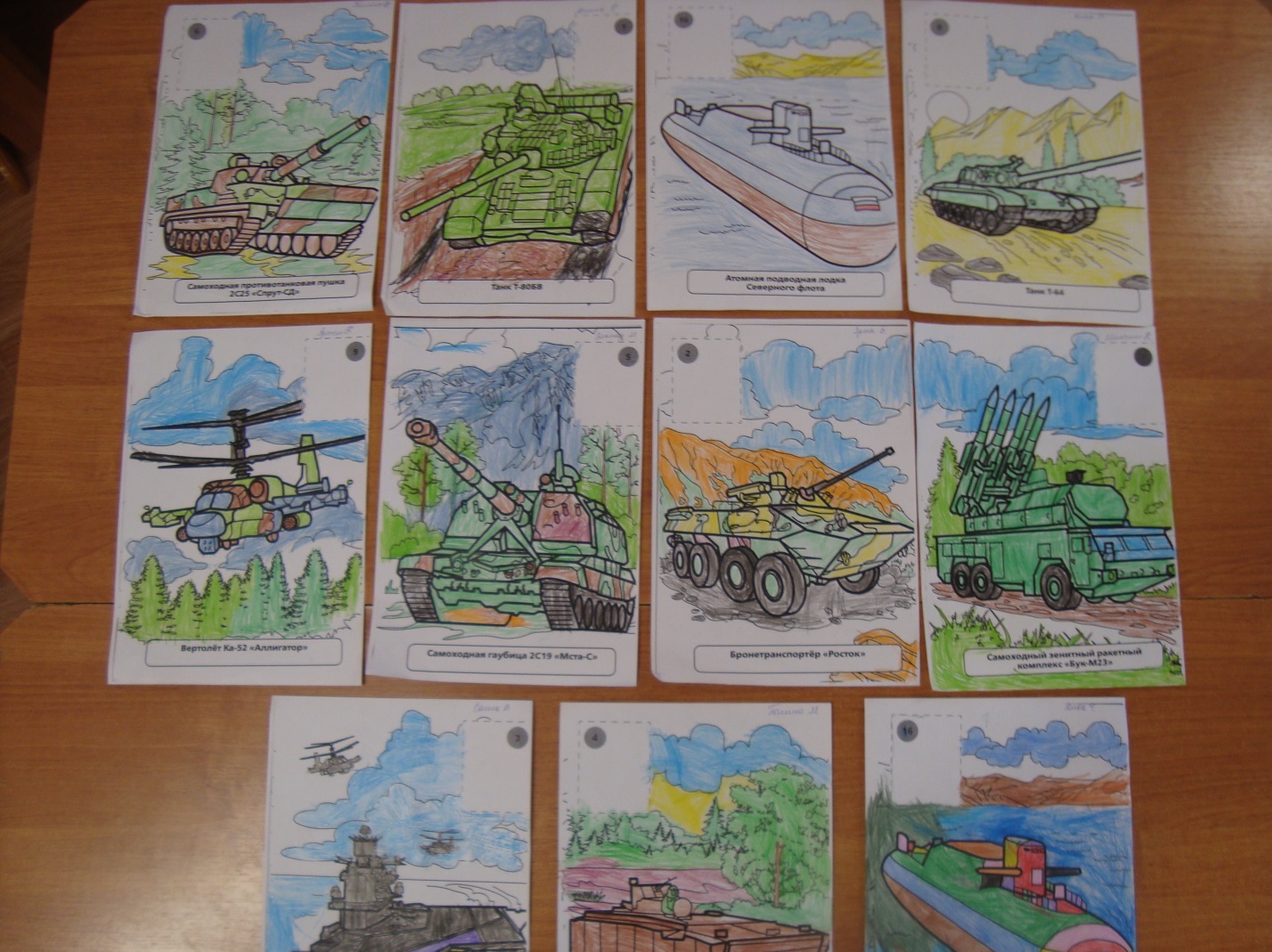 